  Wykonaj poniższą kartę pracy: Pokoloruj nazwę państwa, z którego pochodzisz. W prawym górnym rogu namaluj flagę Polski.Pokoloruj godło Polski Znajdź na mapie stolicę Polski i podkreśl ją na czerwono. Odnajdź na mapie Wisłę i popraw ją na niebiesko. Pokoloruj na niebiesko Morze Bałtyckie.Czerwoną kredką popraw granice Polski. 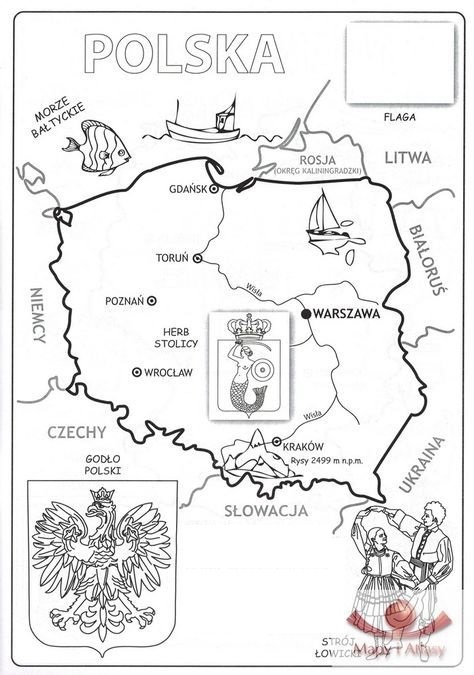 